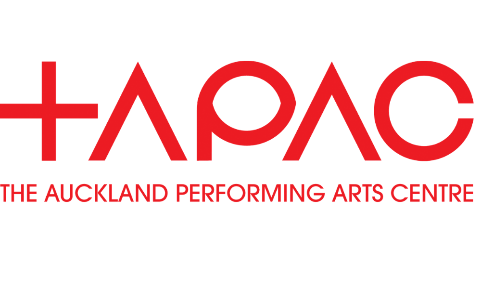 VENUE HIRE SUPPORT APPLICATION FORMName of group:Contact: (name, email and phone contact)Facebook page/website or other social media: Performance activity: (e.g. dance, theatre etc)Type of group: (e.g. charity, company, no formal structure)
Age range of your participants:Ethnicities of your participants:What would you like to do at TAPAC? (e.g. rehearse, hold classes, stage a show)When would you like to do it and for how long?Why do you need support for venue hire?How many people would benefit from this support?Does the group currently receive any funding? If yes, please list your funders 